 ОТЧЕТ ПЕДАГОГА – ПСИХОЛОГА НАЧАЛЬНЫХ КЛАССОВ ПО АДАПТАЦИИ ПЕРВОКЛАСНИКОВ.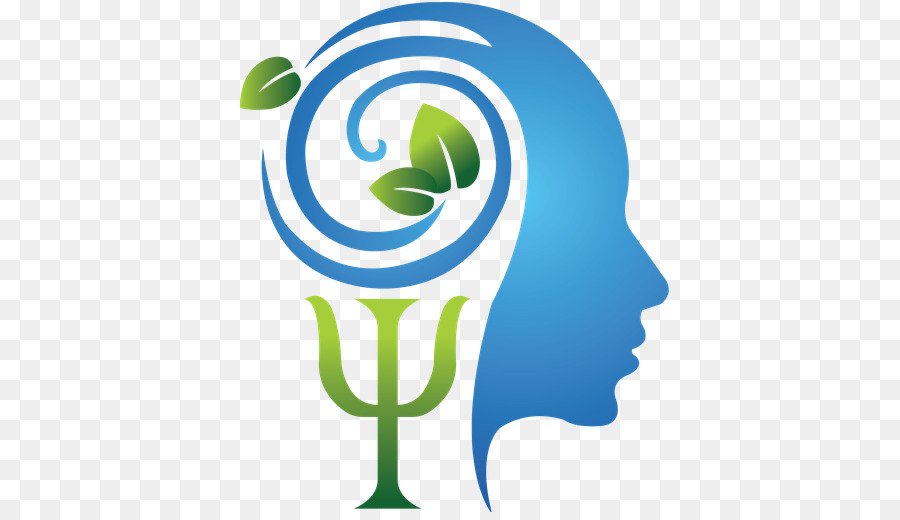 Начало обучения в школе - один из наиболее сложных и ответственных моментов в жизни детей, как в социально-психологическом, так и в физиологическом плане. Период адаптации к школе, связанный  с приобщением к ее основным требованиям, существует у всех первоклассников. Изменяется вся жизнь ребенка: она подчиняется учебе, школьным делам и заботам. Это очень напряженный период, так как школа с первых же дней ставит перед учениками ряд задач, не связанных непосредственно с их опытом, требует максимальной мобилизации интеллектуальных и физических сил.Успешность и безболезненность адаптации ребенка к школе связаны с его социально-психологической и физиологической готовностью к началу систематического обучения.Одни адаптируются к школе в течение первых двух месяцев обучения. Эти дети относительно быстро вливаются в коллектив, осваиваются в школе, приобретают новых друзей в классе. Иногда у них отмечаются сложности либо в контактах с детьми, либо в отношениях с учителем, так как им еще трудно выполнять все требования правил поведения. Но к концу октября происходит освоение и с новым статусом ученика и с новым режимом – это высокая степень адаптации.Другие имеют более длительный период адаптации, период несоответствия их поведения требованиям школы затягивается: дети не могут принять ситуацию обучения, общения с учителем, детьми. К концу первого полугодия реакции этих детей становятся адекватными школьным требованиям – средняя степень адаптации.У третьих период адаптации растягивается на весь первый учебный год. Их социально-психологическая адаптация связана со значительными трудностями; кроме того, они не усваивают учебную программу, у них отмечаются негативные формы поведения, резкое проявление отрицательных эмоций – низкая степень адаптации.В ходе проверки было выявлено, что в 1-а классе обучается 13 человек, в 1-б классе - 15 человек.С целью успешной адаптации детей к процессу обучения в школе созданы благоприятные условия.Анализ полученных результатов показал:1 А – 70 % обучающихся уровень развития и адаптация в норме, 26% - средний уровень адаптации, 4 % - группа риска (1 ученик);1 Б – 57 % обучающихся уровень развития и адаптация в норме, 43 % - средний уровень.Общий показатель по школе: у 92 % обучающихся уровень развития и адаптации  в норме или средний уровень адаптации, 8 %  (1 ученик) обучающихся входят в группу риска.Также 56 % первоклассников имеют сформированную школьную мотивацию (внутренняя позиция), т.е. эти дети хотят ходить в школу, им нравится учиться, они осознают цели, важность и необходимость учения. Проявляют познавательный интерес. Ведущая деятельность у них учебная, что соответствует психологическим особенностям данного возраста. У 44 % первоклассников школьная мотивация не сформирована, ведущая деятельность у них игровая.Адаптация к школе – перестройка познавательной, мотивационной и эмоционально-волевой сфер ребенка при переходе к систематическому организованному школьному обучению. Благополучное сочетание социальных внешних условий ведет к адаптированности, неблагополучное к дезадаптации.Основными особенностями систематического школьного обучения являются следующие: во-первых, с поступлением в школу ребенок начинает осуществлять общественно оцениваемую деятельность – учебную деятельность; во-вторых, школьное обучение требует обязательного выполнения рядя для всех одинаковых правил, которым подчинено все поведение ученика во время его пребывания в школе.Однако организм ребенка обладает большим резервом компенсаторных возможностей: школьная мотивация, чувство долга могут в определенной степени компенсировать отсутствие опыта, а высокий интеллект – недостатки в личностной сфере. Чем более дисгармонично развитие ребенка, тем сложнее происходит его приспособление к новым микросоциальным условиям.Общие результаты обследования позволяют сделать вывод о том, что основная часть обучающихся параллели первых классов успешно адаптируются к школе и в целом процесс адаптации протекает в пределах нормы. Особое внимание педагогов, психолога, родителей должно быть направлено на детей, попавших в группу риска. С ними необходимо провести работу по выявлению и устранению школьной дезадаптации. А также необходимо обратить внимание на первоклассников, имеющих не сформированную школьную мотивацию.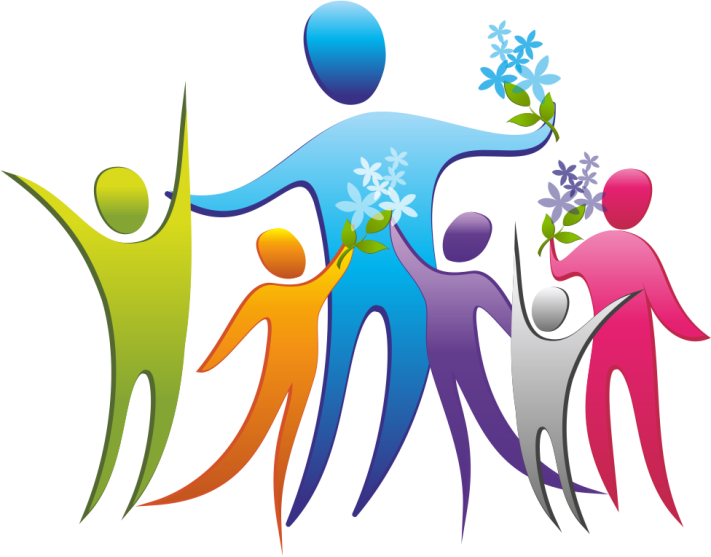 Педагог- психолог Шайхова Ш.М.                                   